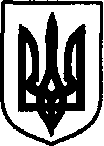 УКРАЇНАДунаєвецька міська рада VII скликанняР І Ш Е Н Н ЯТридцять дев'ятої (позачергової) сесії22 серпня 2018 р.                                     Дунаївці	                                                 № 9-39/2018р Про внесення змін до рішення восьмої сесії міської ради від 26.05.2016 р. №12-8/2016 р «Про вступ до Асоціації об’єднаних громад Хмельницької області»Керуючись пунктом 21 частини 1 статті 26 Закону України «Про місцеве самоврядування в Україні», з метою більш ефективного виконання завдань і функцій місцевого самоврядування, сприяння місцевому і регіональному розвитку в області та узгодженню дій захисту прав та інтересів територіальних громад, враховуючи пропозиції спільного засідання постійних комісій від 22.08.2018р , міська радаВИРІШИЛА:1. Внести зміни до рішення восьмої сесії міської ради від 26.05.2016 р. №12-8/2016 р «Про вступ до Асоціації об’єднаних громад Хмельницької області», зокрема доповнити новим пунктом 3 такого змісту:«3. Передбачити в міському бюджеті річні членські внески».2. Контроль за виконанням даного рішення покласти на фінансове управління Дунаєвецької міської ради (Т.Абзалова).Міський голова		В.Заяць